Appel à souscription jusqu’au 25 septembre 2020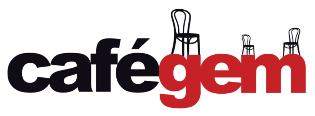 « L’enfant qui pense » de Cédric CroyPréface de Gisèle BiennePendant deux années, dont 6 mois en résidence d’auteur au CaféGEM de Reims, j’ai accompagné Cédric Croy dans l’écriture de son « parcours de vie ».Cet homme de 39 ans a ainsi écrit des textes forts et sensibles sur des aspects de la société restés assez méconnus, sur les moments où il a « plongé », où il s’est relevé. 30 peintures, dont il est également l’auteur, figurent dans le livre, de la même trempe que celle de la couverture. Du bel art brut.Souscrire, c’est profiter d’un prix d’ami et c’est aussi aider à la publication de ce récit que j’ai préfacé et que le CaféGEM souhaite publier dans un futur proche.Gisèle BiennePRIX DE SOUSCRIPTION : 10 €Si vous ne pouvez pas venir chercher vos livres, nous pouvons vous les envoyer : Frais de port 3,90 €plus 1 € par ouvrage supplémentaire.Pour toute commande, merci de préciser vos nom, prénom, coordonnées.Adresse postale : CaféGEM – 1, rue Sainte-Geneviève – 51100 Reims.Accueil : 12, rue Passe-Demoiselles à ReimsInfos : 03.26.47.96.31 du lundi au vendredi de 14h à 18hAdresse mail : cafegem.reims@gmail.comRèglement :	par chèque libellé à l’ordre de l’association CaféGEM	en espèces au 12 rue Passe-Demoiselles	par virement sur le compte du CaféGEM,	Crédit Mutuel REIMS SAINT REMI - FR76 1562 9088 6400 0206 9060 175 - CMCIFR2A    ------------------------------------------------------------------------------------------------------BON DE SOUSCRIPTIONA retourner, accompagné du règlement par voie postale à CaféGEM, 1 rue Sainte-Geneviève, 51100 REIMS ou par mail à cafegem.reims@gmail.com ou à déposer au 12 rue Passe-Demoiselles à Reims du lundi au vendredi de 16h à 19h.Nom :	Prénom :	Mobile :	Téléphone :	Adresse mail :	Adresse postale :	Je commande ______ exemplaires de « L’enfant qui pense » de Cédric Croyau prix unitaire de 10 €, soit	€ Je viendrai chercher mon ou mes exemplaire(s) moi-même Je souhaite que mon ou mes exemplaire(s) me soient envoyés par voie postaleFrais de port pour le premier exemplaire :	3,90 €Frais de port 1 € par exemplaire supplémentaire, soit _____ exemplaires supplémentaires :	€MONTANT TOTAL :	€Signature :